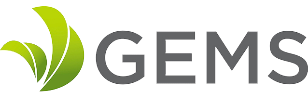 hAWAII gREEN iNFRASTRUCTURE aUTHORITY (HGIA)POWER PURCHASER OPERATING COMPANY PROFILEYou represent and warrant to Hawaii Green Infrastructure Authority, and its assigns, (“we”, “us” or “our”) that all information you have provided to us above is true and correct, and to the best of your knowledge.OPERATING COMPANY PROFILE Please include any brochures, advertising materials, web pages, printed history of the business, or                                                                                     noteworthy company highlights/achievements.  Attach additional sheets if necessary.OPERATING COMPANY PROFILE Please include any brochures, advertising materials, web pages, printed history of the business, or                                                                                     noteworthy company highlights/achievements.  Attach additional sheets if necessary.OPERATING COMPANY PROFILE Please include any brochures, advertising materials, web pages, printed history of the business, or                                                                                     noteworthy company highlights/achievements.  Attach additional sheets if necessary.OPERATING COMPANY PROFILE Please include any brochures, advertising materials, web pages, printed history of the business, or                                                                                     noteworthy company highlights/achievements.  Attach additional sheets if necessary.OPERATING COMPANY PROFILE Please include any brochures, advertising materials, web pages, printed history of the business, or                                                                                     noteworthy company highlights/achievements.  Attach additional sheets if necessary.OPERATING COMPANY PROFILE Please include any brochures, advertising materials, web pages, printed history of the business, or                                                                                     noteworthy company highlights/achievements.  Attach additional sheets if necessary.OPERATING COMPANY PROFILE Please include any brochures, advertising materials, web pages, printed history of the business, or                                                                                     noteworthy company highlights/achievements.  Attach additional sheets if necessary.OPERATING COMPANY PROFILE Please include any brochures, advertising materials, web pages, printed history of the business, or                                                                                     noteworthy company highlights/achievements.  Attach additional sheets if necessary.Describe the type of business you are in and how/why you became involved.Describe the type of business you are in and how/why you became involved.Describe the type of business you are in and how/why you became involved.Describe the type of business you are in and how/why you became involved.Describe the type of business you are in and how/why you became involved.Describe the type of business you are in and how/why you became involved.Describe the type of business you are in and how/why you became involved.Describe the primary products and/or services of the business.Describe the primary products and/or services of the business.Describe the primary products and/or services of the business.Describe the primary products and/or services of the business.Describe the primary products and/or services of the business.Describe the primary products and/or services of the business.Describe the primary products and/or services of the business.Describe the geographic market (e.g., international, national, state, local) served.  Include percentage of sales and services provided to retailers, wholesalers, the general public, etc.Describe the geographic market (e.g., international, national, state, local) served.  Include percentage of sales and services provided to retailers, wholesalers, the general public, etc.Describe the geographic market (e.g., international, national, state, local) served.  Include percentage of sales and services provided to retailers, wholesalers, the general public, etc.Describe the geographic market (e.g., international, national, state, local) served.  Include percentage of sales and services provided to retailers, wholesalers, the general public, etc.Describe the geographic market (e.g., international, national, state, local) served.  Include percentage of sales and services provided to retailers, wholesalers, the general public, etc.Describe the geographic market (e.g., international, national, state, local) served.  Include percentage of sales and services provided to retailers, wholesalers, the general public, etc.Describe the geographic market (e.g., international, national, state, local) served.  Include percentage of sales and services provided to retailers, wholesalers, the general public, etc.What is your outlook concerning the business activity that you are engaged in?What is your outlook concerning the business activity that you are engaged in?What is your outlook concerning the business activity that you are engaged in?What is your outlook concerning the business activity that you are engaged in?What is your outlook concerning the business activity that you are engaged in?What is your outlook concerning the business activity that you are engaged in?What is your outlook concerning the business activity that you are engaged in?List your key customers List your key customers List your key customers List your key customers List your key customers List your key customers List your key customers List your major competitorsList your major competitorsList your major competitorsList your major competitorsList your major competitorsList your major competitorsList your major competitorsList your major suppliersList your major suppliersList your major suppliersList your major suppliersList your major suppliersList your major suppliersList your major suppliersFuture plans (What is your growth strategy? Rapid growth, moderate, or maintain market position? What are the impediments that may impact your success?)Future plans (What is your growth strategy? Rapid growth, moderate, or maintain market position? What are the impediments that may impact your success?)Future plans (What is your growth strategy? Rapid growth, moderate, or maintain market position? What are the impediments that may impact your success?)Future plans (What is your growth strategy? Rapid growth, moderate, or maintain market position? What are the impediments that may impact your success?)Future plans (What is your growth strategy? Rapid growth, moderate, or maintain market position? What are the impediments that may impact your success?)Future plans (What is your growth strategy? Rapid growth, moderate, or maintain market position? What are the impediments that may impact your success?)Future plans (What is your growth strategy? Rapid growth, moderate, or maintain market position? What are the impediments that may impact your success?)Major past accomplishments, how your business differs from the competition, and your competitive advantagesMajor past accomplishments, how your business differs from the competition, and your competitive advantagesMajor past accomplishments, how your business differs from the competition, and your competitive advantagesMajor past accomplishments, how your business differs from the competition, and your competitive advantagesMajor past accomplishments, how your business differs from the competition, and your competitive advantagesMajor past accomplishments, how your business differs from the competition, and your competitive advantagesMajor past accomplishments, how your business differs from the competition, and your competitive advantagesMarketing analysis and strategy (Explain your promotional, pricing, and distribution strategies.)Marketing analysis and strategy (Explain your promotional, pricing, and distribution strategies.)Marketing analysis and strategy (Explain your promotional, pricing, and distribution strategies.)Marketing analysis and strategy (Explain your promotional, pricing, and distribution strategies.)Marketing analysis and strategy (Explain your promotional, pricing, and distribution strategies.)Marketing analysis and strategy (Explain your promotional, pricing, and distribution strategies.)Marketing analysis and strategy (Explain your promotional, pricing, and distribution strategies.)PREVIOUS AND CURRENT GOVERNMENT (LOCAL, STATE, FEDERAL) DEBTPREVIOUS AND CURRENT GOVERNMENT (LOCAL, STATE, FEDERAL) DEBTPREVIOUS AND CURRENT GOVERNMENT (LOCAL, STATE, FEDERAL) DEBTPREVIOUS AND CURRENT GOVERNMENT (LOCAL, STATE, FEDERAL) DEBTPREVIOUS AND CURRENT GOVERNMENT (LOCAL, STATE, FEDERAL) DEBTPREVIOUS AND CURRENT GOVERNMENT (LOCAL, STATE, FEDERAL) DEBTAgency NameOriginalAmountOriginal DateCurrent BalanceCollateral/SecurityLoan Status(Current, Paid in Full, Delinquent, Charged Off)Loan Status(Current, Paid in Full, Delinquent, Charged Off)$     $     $     $     $     $     MISCELLANEOUS QUESTIONSMISCELLANEOUS QUESTIONSIf “Yes” for any of the answers below, please provide details and/or an explanation on a separate sheet. If “Yes” for any of the answers below, please provide details and/or an explanation on a separate sheet. Is the business, or any of its principals, immediately related to any or an employee of any of the following:Governor, State Senate or House of Representatives? Yes         NoAppointed officials of the Department of Business Economic Development and Tourism or the Public Utilities Commission? Yes         NoHas the business, or any of its principals, been involved in bankruptcy or insolvency proceedings?  If “Yes”, attach all bankruptcy discharge documents. Yes         NoDoes the business, or any of its principals, have existing tax liens? Yes         NoIs the business involved in any pending or prior lawsuits? Yes         NoDoes the business, or any of its principals, have controlling ownership in any other business? Yes         NoDate:      Signature Name/TitleDate:      Signature Name/Title